Опрос по теме «Стоит ли верить слухам?»Уважаемые респонденты, просим Вас принять участие в нашем опросе. ФИО:  ________________________________________________________ (заполняется по желанию)Пол:  жен,    муж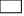 Возраст _____Как Вы относитесь к сплетням?Я люблю слушать сплетни про других.Люблю и распускаю их.Нормально. Без сплетен мир скучен.Мне всё равно.Не люблю сплетни.Ненавижу, из-за них я многое натерпелась/ся!А про Вас сплетничают?Да, и для меня это показатель успеха.Да, и из-за этого я изгой.РедкоЯ не знаюНе посмеют обо мне сплетни распускать!А Вы сами распускаете слухи?Естественно. Я сплетник (сплетница) ещё тот (та)Только если меня вынуждают.Да, но редкоНет. Ни при каких обстоятельствах!Другое... если автор чего-то забыл  _______________В вашей компании слухи и сплетни распространённое явление?Да, сплетничают постоянно.Нет, но иногда сплетни и слухи появляются.Нет вообще.Бывают, но мы не обращаем на это внимание.Подруга/друг рассказал(а) тебе подробности из жизни вашего общего знакомого. Твои действия?Даже слушать не стану — это его жизнь, я-то здесь при чем?Если я буду занят(а), просто забуду и все. А если делать нечего, конечно, выспрошу все подробности.Поделюсь с кем-то ещё, чтобы обсудить сложившуюся ситуацию и при необходимости вмешаться.Донесу новость до всех своих подруг/друзей: такое невозможно пропустить!Запомню эту сплетню — вдруг когда-нибудь смогу воспользоваться информацией в свою пользу.Злишься на друга/подругу, а у тебя в запасе неоднозначная история, которую ты случайно узнал(а) о нем. Как поступишь?Причём тут его история? Если зла/зол — скажу ему об этом. Использовать какие-то сведения, чтобы отомстить, — не в моем стиле.Однозначно донесу информацию до «нужных» людей. Просто так ему не сойдёт с рук моя обида!Все будет зависеть от того, насколько сильно я разозлилась/ся: если мелкий конфликт — никак не воспользуюсь знаниями, но если человек действительно меня обидел, ему несдобровать!Намекну, что владею кое-какой информацией, — пусть думает, что делать.Вряд ли у меня есть что-то в запасе: если я узнал(а) историю когда-то, то сразу же поделилась (ся) ею с общественностью.Сразу же забуду историю и не буду вспоминать её.Бывает, что я говорю не подумав, а потом жалею о сказанном.Нет.Скорее нет, чем да.Скорее да, чем нет.Да.Если бы я попал(а) в новый учебный коллектив, либо переехал(а) в новый дом, мне было бы интересно послушать, что люди говорят друг о друге, чтобы знать, к кому как относиться.Нет.Скорее нет, чем да.Скорее да, чем нет.Да.Если вы узнали плохую информацию о знакомом, вы   Сразу поделитесь этим со своими друзьями.   Не поверите и забудете.   Никому не расскажете, пока не проверите эту информацию.   Вообще ничего никому не будете говорить.Как часто в вашей жизни рассказанные слухи оказываются правдой?Всегда.Часто.Редко.Никогда.